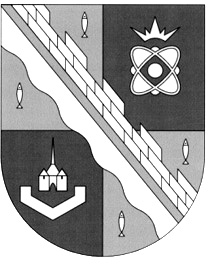 администрация МУНИЦИПАЛЬНОГО ОБРАЗОВАНИЯ                                           СОСНОВОБОРСКИЙ ГОРОДСКОЙ ОКРУГ  ЛЕНИНГРАДСКОЙ ОБЛАСТИПОСТАНОВЛЕНИЕот 18/03/2011 № 416Об утверждении Порядка определения предельно допустимого значения просроченной кредиторской задолженности муниципального бюджетного учреждения, превышение которого влечет расторжение трудового договора с руководителем муниципального бюджетного учреждения по инициативе работодателя в соответствии с Трудовым кодексом Российской ФедерацииНа основании Федерального закона от 06.10.2003 N 131-ФЗ "Об общих принципах организации местного самоуправления в Российской Федерации", Федерального закона от 08.05.2010 N 83-ФЗ "О внесении изменений в отдельные законодательные акты Российской Федерации в связи с совершенствованием правового положения государственных (муниципальных) учреждений", администрация Сосновоборского городского округа   п о с т а н о в л я е т:1. Утвердить Порядок определения предельно допустимого значения просроченной кредиторской задолженности муниципального бюджетного учреждения, превышение которого влечет расторжение трудового договора с руководителем муниципального бюджетного учреждения по инициативе работодателя в соответствии с Трудовым кодексом Российской Федерации (далее - Порядок)  (Приложение).2. Отделу кадров и спец.работы администрации Сосновоборского городского округа внести изменения в действующие трудовые договоры с руководителями муниципальных бюджетных учреждений в части приведения их в соответствие с требованиями Порядка.3. Пресс-центру администрации (Арибжанов Р.М.) разместить настоящее постановление на официальном сайте администрации Сосновоборского городского округа.4. Настоящее постановление вступает в силу со дня подписания и применяется к муниципальным бюджетным учреждениям, которым с учетом положений частей 16 статьи 33 Федерального закона от 08.05.2010 № 83-ФЗ «О внесении изменений в отдельные законодательные акты Российской Федерации в связи с совершенствованием правового положения государственных (муниципальных) учреждений» нормативным правовым актом уполномоченного органа местного самоуправления Сосновоборского городского округа предоставляются из бюджета Сосновоборского городского округа субсидии на возмещение нормативных затрат, связанных с оказанием ими в соответствии с муниципальным заданием муниципальных услуг (выполнением работ).5. Контроль за исполнением настоящего постановления оставляю за собой в части принятия решения в соответствии с п. 5 утверждаемого Порядка, по всем остальным вопросам контроль возложить на заместителя главы администрации по социальным вопросам Алексееву И.Г. и заместителя главы администрации - председателя Комитета финансов Козловскую О.Г. в пределах их полномочий.Глава администрацииСосновоборского городского округа						  В.И.ГоликовИсп. Алешина Н.А.АЛ 44468 -оСОГЛАСОВАНО:Первый заместитель главы администрации ____________________ Н.Н.Беляев15.03.2011Заместитель главы администрации по экономике____________________ О.А.Шаповалова11.03.2011Заместитель главы администрации,председатель Комитета финансов___________________О.Г.Козловская10.03.2011Заместитель главы администрации по социальным вопросам____________________ И.Г.Алексеева24.02.2011Председатель КУМИ__________________Г.Н.Попков10.03.2011Главный специалист юридического отдела___________________М.А.Богданов21.01.2011Начальник общего отдела___________________К.Л.Баскакова14.03.2011Начальник отдела кадров и спец.работы___________________Т.Н.Губочкина07.02.2011Рассылка:Общий отдел, КУМИ, КФ, КО, отдел кадров администрации,Пресс-центр администрации,Прокуратура г.Сосновый Бор                     УТВЕРЖДЕН                                                                                                постановлением администрации                                                                                           Сосновоборского городского округа                                                                                       от 18/03/2011 № 416                                                                                                             (Приложение)П О Р Я Д О Копределения предельно допустимого значения просроченной кредиторской задолженности муниципального бюджетного учреждения, превышение которого влечет расторжение трудового договора с руководителем муниципального бюджетного учреждения по инициативе работодателя в соответствии с Трудовым кодексом Российской Федерации1. Настоящий Порядок устанавливает правила определения предельно допустимого значения просроченной кредиторской задолженности муниципальных бюджетных учреждений Сосновоборского городского округа (далее – муниципальные бюджетные учреждения), превышение которого влечет расторжение трудового договора с руководителем такого учреждения по инициативе работодателя в соответствии с Трудовым кодексом Российской Федерации.2. В целях настоящего Порядка просроченная кредиторская задолженность разделяется на следующие группы:2.1. кредиторская задолженность по оплате труда и иным выплатам персоналу, срок погашения которой, установленный локальными актами муниципального бюджетного учреждения, регулирующими трудовые отношения, и законодательством Российской Федерации, истек;2.2. кредиторская задолженность по налоговым и иным платежам в бюджет и внебюджетные фонды, срок погашения которой, предусмотренный законодательством Российской Федерации, истек;2.3. кредиторская задолженность перед поставщиками и подрядчиками, срок погашения которой, предусмотренный заключенными договорами и законодательством Российской Федерации, истек;2.4. общая кредиторская задолженность по всем имеющимся обязательствам, срок погашения которой, предусмотренный законодательством Российской Федерации, истек.3. Предельно допустимое значение просроченной кредиторской задолженности по каждой из групп определяется как:3.1. наличие кредиторской задолженности по заработной плате, срок невыплаты которой превышает 2 (два) месяца с момента, установленного локальными актами муниципального бюджетного учреждения, как дата выплаты заработной платы;3.2. наличие кредиторской задолженности по налоговым и иным платежам в бюджет и внебюджетные фонды, срок неуплаты которых превышает 2 (два) месяца с даты, когда платежи должны были быть осуществлены;3.3. наличие кредиторской задолженности перед поставщиками и подрядчиками, срок неуплаты которых превышает 3 (три) месяца с даты, когда платежи должны были быть осуществлены;3.4. превышение величины просроченной общей кредиторской задолженности над стоимостью активов муниципального бюджетного учреждения, за исключением стоимости особо ценного движимого имущества и недвижимого имущества, на дату составления годовой бухгалтерской отчетности.4. Мониторинг кредиторской задолженности муниципальных бюджетных учреждений по группам задолженности, соответствующим пунктам 2.1. и 2.2. настоящего Порядка, осуществляется в следующем порядке: 4.1. Муниципальные бюджетные учреждения раз в два месяца (по состоянию на 1 января, 1 марта, 1 мая, 1 июля, 1 сентября, 1 ноября) представляют главному распорядителю бюджетных средств (далее - ГРБС) Сведения о состоянии кредиторской задолженности по форме, являющейся приложением 2 к Порядку проведения мониторинга кредиторской задолженности, утвержденному постановлением администрации Сосновоборского городского округа от 31.12.2010 №2694 (далее – Сведения).4.2. ГРБС после проведения анализа представленных Сведений направляет их не позднее 15-го числа месяца, следующего за отчетным периодом:- в Комитет финансов администрации Сосновоборского городского округа;- заместителю главы администрации Сосновоборского городского округа, курирующему деятельность муниципального бюджетного учреждения.5. Проведение мониторинга кредиторской задолженности муниципальных бюджетных учреждений по группам задолженности, соответствующим пунктам 2.3. и 2.4. осуществляется в соответствии с Порядком, утвержденным постановлением администрации Сосновоборского городского округа от 31.12.2010 №2694.При установлении факта превышения предельно допустимых значений просроченной кредиторской задолженности у муниципального бюджетного учреждения, установленных пп. 3.3. и 3.4. настоящего Порядка, ГРБС дополнительно направляет Сведения заместителю главы администрации Сосновоборского городского округа, курирующему деятельность муниципального бюджетного учреждения.6. В случае превышения предельно допустимых значений просроченной кредиторской задолженности у муниципального бюджетного учреждения, установленных п. 3 настоящего Порядка, заместитель главы администрации Сосновоборского городского округа, курирующий деятельность такого учреждения, выносит данный вопрос на совещание заместителей главы администрации.7. По результатам совещания заместитель главы администрации Сосновоборского городского округа, курирующий деятельность муниципального бюджетного учреждения, у которого имеется кредиторская задолженность, перечисленная в п. 2 настоящего Порядка, направляет на имя главы администрации Сосновоборского городского округа служебную записку с ходатайством по одному из следующих оснований:- об урегулировании просроченной кредиторской задолженности муниципального бюджетного учреждения;- о наложении на руководителя муниципального бюджетного учреждения дисциплинарного взыскания;- о расторжении трудового договора с руководителем муниципального бюджетного учреждения.8. Решение о наложении дисциплинарного взыскания, расторжении трудового договора с руководителем муниципального бюджетного учреждения в соответствии с пунктом 3 статьи 278 Трудового кодекса Российской Федерации или об урегулировании просроченной кредиторской задолженности принимает глава администрации Сосновоборского городского округа на основании ходатайства заместителя главы администрации Сосновоборского городского округа, курирующего деятельность муниципального бюджетного учреждения.Исп. Алешина Н.А.АЛ 44468 -о